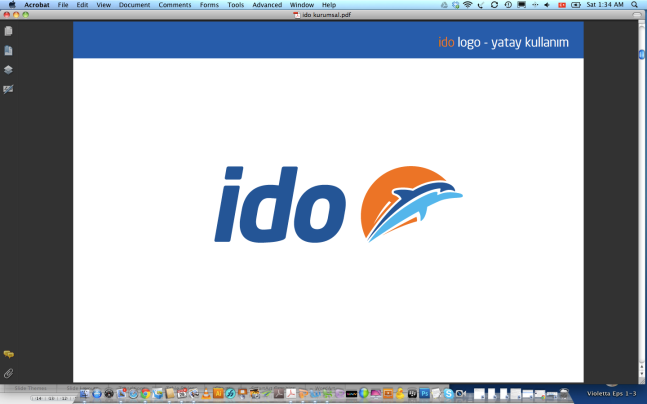 Basın Bülteni								9 Aralık 2021İDO ‘kağıtsız ofis’ modeliyle ağaçları koruyorİDO çevreci yaklaşımıyla pandemi döneminin başından itibaren uygulamaya aldığı elektronik belge, form ve süreç yönetim sistemi ile sağladığı kâğıt tasarrufu sayesinde ağaçların kesilmesini önlüyor.Pandemi döneminde iş hayatının dinamiklerinin temelden değişmesiyle birlikte birçok sektör dijital dönüşüm uygulamalarına hız verdi. Bu dönüşüme ivedilikle uyum sağlayan kurumlardan biri olan İDO’da 2020 yılı Mayıs ayı itibarıyla elektronik belge, form ve süreç yönetim sistemi uygulamaya alındı. Söz konusu sistem bir yandan kâğıt bazlı iş süreçlerini kesintisiz otomasyon ile dijital bir ortama aktarırken, öte yandan sağladığı kâğıt tasarrufu ile doğanın korunmasına da destek sağlıyor. Sistem sayesinde 1,5 yıllık dönemde İDO personelinin 313 bin elektronik belge oluşturmasına bağlı olarak; 60 ağacın kesilmesi önlenirken, 302 milyon litre suyun tüketilmesi, 17.122 ton kardondioksit salınımı ve 1.209 ton katı atık oluşumu da engellendi.“En Yeşil Ofisler” arasında yer aldıkİDO Genel Müdürü Murat Orhan, konuya ilişkin yaptığı açıklamada; “Faaliyetimiz gereği denizde yolcu taşımacılığı yaptığımız için araçların trafikte geçirdikleri süreyi azaltarak karbon salınımını düşürmeye katkıda bulunuyoruz. Misyonumuz gereği de  yaşam döngüsü ve sıfır atık yaklaşımıyla çevre boyutlarımızı belirleyerek ve etkilerini kontrol altına alarak doğal kaynak tüketimini azaltıyor, çevre kirliliğini önlüyor ve çevre performansımızı sürekli iyileştiriyoruz. Bu yeni sistem ile biz de “Kağıtsız Ofisler” arasında yer almayı hedefliyoruz. Ayrıca, sağladığımız kağıt tasarrufu sayesinde doğamızı koruduğumuz ve enVision - En Yeşil Ofisler sıralamasında yer aldığımız ve için gururluyuz.” diye konuştu.Sistem sayesinde İDO departmanlarında daha ilk günlerden itibaren kâğıt, kartuş ve toner tüketiminin ciddi boyutta azaldığının altını çizen Orhan, İDO’nun böylelikle her zaman çok değer verdiği çevrenin korunmasına da önemli bir katkıda bulunduğunu görmekten dolayı duyduğu memnuniyeti dile getirdi.“İş akışları otomatik hale geldi”Genel Müdür Orhan, açıklamasının devamında teknolojiye verdikleri önemi vurgulayarak; “Göreve geldiğimiz ilk günden itibaren İDO’da dijital dönüşüm anlamında çağın gerektirdiği atılımları birer birer uygulamaya aldık. Bu kapsamda 2020 yılında devreye aldığımız “Elektronik Belge, Form ve Süreç Yönetim Sistemi” ile İDO bünyesinde kâğıt bazlı tüm iş süreçlerinin kesintisiz otomasyon ile tam entegre bir dijital ortama aktarılmasını sağladık. Böylelikle önümüzdeki dönemde zaman ve maliyet kayıplarını azaltırken, kalite ve iş verimliliğini artırmayı hedefliyoruz.” diye konuştu.İDO Genel Müdürü Orhan, yeni sistem ile İDO’da evrakla yürütülen tüm iş akışlarının kısa sürede otomatik hale geldiğini, karar verme süreçlerinin hızlandığını, işlem kuyrukları ve tamamlanma süresinin kısaldığını, insan hatalarının minimuma indiğini ve kurum içi iletişim kanallarının daha iyi hale geldiğini aktardı. Ayrıntılı Bilgi İçin;Hill + Knowlton StrategiesCenk Erdem – cenk.erdem@hkstrategies.com Tel : 0212 270 52 32M : +90 533 569 23 65M : +90 530 112 46 85